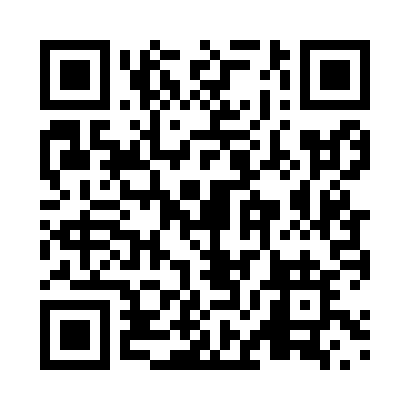 Prayer times for Drake, Saskatchewan, CanadaMon 1 Jul 2024 - Wed 31 Jul 2024High Latitude Method: Angle Based RulePrayer Calculation Method: Islamic Society of North AmericaAsar Calculation Method: HanafiPrayer times provided by https://www.salahtimes.comDateDayFajrSunriseDhuhrAsrMaghribIsha1Mon2:554:461:046:419:2211:132Tue2:564:471:046:419:2111:133Wed2:564:481:046:409:2111:124Thu2:574:491:056:409:2011:125Fri2:574:501:056:409:2011:126Sat2:584:511:056:409:1911:127Sun2:584:511:056:409:1811:128Mon2:594:521:056:399:1811:119Tue2:594:531:056:399:1711:1110Wed3:004:551:066:399:1611:1111Thu3:014:561:066:389:1511:1012Fri3:014:571:066:389:1411:1013Sat3:024:581:066:379:1311:1014Sun3:024:591:066:379:1211:0915Mon3:035:001:066:369:1111:0916Tue3:045:011:066:369:1011:0817Wed3:045:031:066:359:0911:0818Thu3:055:041:066:359:0811:0719Fri3:065:051:066:349:0711:0720Sat3:065:071:066:339:0611:0621Sun3:075:081:076:339:0411:0522Mon3:085:091:076:329:0311:0523Tue3:095:111:076:319:0211:0424Wed3:095:121:076:309:0011:0325Thu3:105:141:076:298:5911:0326Fri3:115:151:076:298:5711:0227Sat3:115:171:076:288:5611:0128Sun3:125:181:076:278:5411:0029Mon3:135:191:076:268:5310:5930Tue3:145:211:066:258:5110:5931Wed3:145:221:066:248:5010:58